Carroll County Education Association          &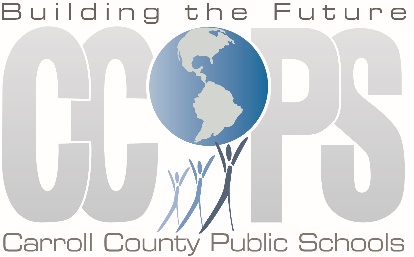 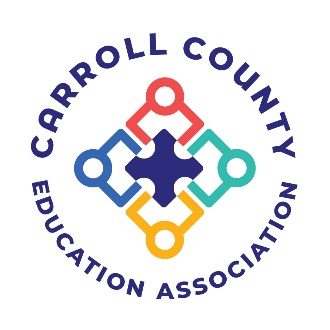 Carroll County Public SchoolsPresent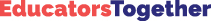 INNOCENCE STOLEN:PROTECTING OUR CHILDREN ONLINEA multimedia presentation presented by the United States Attorney’s OfficeOne of the most successful programs we have provided, “Innocence Stolen” is offered to school staff, parents, and community organizations to equip and empower them to address the many teachable moments that occur when accessing the internet. While the presentation speaks directly to adults, we offer the opportunity to bring children to promote conversations within families about this topic, but we do not provide guidance directly to children. We leave the decision to include children up to schools and parents. There are several considerations prior to opening attendance to include children:The program does not tell children “what not to do” on the internet.Some children may use this program as an opportunity to learn new ways to abuse/misuse the internet.The program does discuss topics inappropriate for younger students including predatory behavior, sexting, and sextortion.This program is free.West Middle School Date:  September 20, 2022     Time:   6:00 PMSpring Garden Elementary SchoolDate:   October 4, 2022     Time:    6:30 PMLinton Springs Elementary SchoolDate:  October 11, 2022  	Time:    6:30 PMContact the Main Office of each school for more info